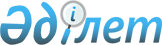 Мұғалжар аудандық мәслихатының 2019 жылғы 4 қаңтардағы № 272 "2019-2021 жылдарға арналған Ембі қаласының бюджетін бекіту туралы" шешіміне өзгерістер енгізу туралы
					
			Мерзімі біткен
			
			
		
					Ақтөбе облысы Мұғалжар аудандық мәслихатының 2019 жылғы 3 желтоқсандағы № 365 шешімі. Ақтөбе облысының Әділет департаментінде 2019 жылғы 9 желтоқсанда № 6534 болып тіркелді. Мерзімі өткендіктен қолданыс тоқтатылды
      Қазақстан Республикасының 2008 жылғы 4 желтоқсандағы Бюджет Кодексінің 109-1 бабына, Қазақстан Республикасының 2001 жылғы 23 қаңтардағы "Қазақстан Республикасындағы жергілікті мемлекеттік басқару және өзін-өзі басқару туралы" Заңының 6 бабына сәйкес, Мұғалжар аудандық мәслихаты ШЕШІМ ҚАБЫЛДАДЫ:
      1. Мұғалжар аудандық мәслихатының 2019 жылғы 4 қаңтардағы № 272 "2019-2021 жылдарға арналған Ембі қаласының бюджетін бекіту туралы" (нормативтік құқықтық актілерді мемлекеттік тіркеу тізілімінде № 3-9-231 тіркелген, 2019 жылдың 25 қаңтарында Қазақстан Республикасы нормативтік құқықтық актілерінің электрондық түрдегі эталондық бақылау банкінде жарияланған) шешіміне мынадай өзгерістер енгізілсін:
      1 тармақта:
      1) тармақшасында:
      кірістер – "168 814,0" сандары "168 768,0" сандарына ауыстырылсын;
      оның ішінде:
      трансферттер түсімдері – "150 808,0" сандары "150 762,0" сандарына ауыстырылсын;
      2) тармақшасында:
      шығындар – "175 773,1" сандары "175 727,1" сандарына ауыстырылсын;
      5-1 тармақта:
      "21 785,0" сандары "21 739,0" сандарына ауыстырылсын;
      2. Көрсетілген шешімнің 1 қосымшасы осы шешімнің қосымшасына сәйкес жаңа редакцияда жазылсын.
      3. "Мұғалжар аудандық мәслихатының аппараты" мемлекеттік мекемесі заңнамада белгіленген тәртіппен осы шешімді Ақтөбе облысының Әділет департаментінде мемлекеттік тіркеуді қамтамасыз етсін.
      4. Осы шешім 2019 жылдың 1 қаңтарынан бастап қолданысқа енгізіледі. 2019 жылға арналған Ембі қаласының бюджеті
					© 2012. Қазақстан Республикасы Әділет министрлігінің «Қазақстан Республикасының Заңнама және құқықтық ақпарат институты» ШЖҚ РМК
				
      Мұғалжар аудандық мәслихатының сессия төрайымы 

А. Жукашев

      Мұғалжар аудандық мәслихатының хатшысы 

Р. Мусенова
Мұғалжар аудандық мәслихатының2019 жылғы 3 желтоқсандағы№ 365 шешіміне қосымшаМұғалжар аудандық мәслихатының2019 жылғы 4 қаңтардағы№ 272 шешіміне 1 қосымша
санаты
сыныбы
кіші сыныбы
атауы
атауы
сомасы (мың теңге)
1. КІРІСТЕР
1. КІРІСТЕР
168 768,0
1
САЛЫҚТЫҚ ТҮСІМДЕР
САЛЫҚТЫҚ ТҮСІМДЕР
18 006,0
01
Табыс салығы
Табыс салығы
3 794,0
2
Жеке табыс салығы
Жеке табыс салығы
3 794,0
04
Меншікке салынатын салықтар
Меншікке салынатын салықтар
14 212,0
1
Мүлікке салынатын салықтар
Мүлікке салынатын салықтар
705,0
3
Жер салығы
Жер салығы
531,0
4
Көлік құралдарына салынатын салық
Көлік құралдарына салынатын салық
 12 976,0
4
Трансферттердің түсімдері
Трансферттердің түсімдері
150 762,0
02
Мемлекеттік басқарудың жоғары тұрған органдарынан түсетін трансферттер
Мемлекеттік басқарудың жоғары тұрған органдарынан түсетін трансферттер
150 762,0
3
Аудандардың (облыстық маңызы бар қаланың) бюджетінен трансферттер
Аудандардың (облыстық маңызы бар қаланың) бюджетінен трансферттер
150 762,0
функционалдық топ
кіші функция
бюджеттік бағдарламалардың әкiмшiсі
бағдарлама
атауы
сомасы (мың теңге)
ІІ. ШЫҒЫНДАР
175 727,1
01
Жалпы сипаттағы мемлекеттiк қызметтер
41 698,0
1
Мемлекеттiк басқарудың жалпы функцияларын орындайтын өкiлдi, атқарушы және басқа органдар
41 698,0
124
Аудандық маңызы бар қала, ауыл, кент, ауылдық округ әкімінің аппараты
41 698,0
001
Аудандық маңызы бар қала, ауыл, кент, ауылдық округ әкімінің қызметін қамтамасыз ету жөніндегі қызметтер
38 140,0
022
Мемлекеттік органның күрделі шығыстары
3 558,0
04
Бiлiм беру
108  085,6
1
Мектепке дейiнгi тәрбие және оқыту
108 085,6
124
Аудандық маңызы бар қала, ауыл, кент, ауылдық округ әкімінің аппараты
108 085,6
004
Мектепке дейінгі тәрбиелеу және оқыту және мектепке дейінгі тәрбиелеу және оқыту ұйымдарында медициналық қызмет көрсетуді ұйымдастыру
108 085,6
07
Тұрғын үй-коммуналдық шаруашылық
22 794,4
3
Елді-мекендерді көркейту
22 794,4
124
Аудандық маңызы бар қала, ауыл, кент, ауылдық округ әкімінің аппараты
22 794,4
008
Елді мекендердегі көшелерді жарықтандыру
13 801,4
009 
Елді мекендердің санитариясын қамтамасыз ету
4 200,0
011
Елді мекендерді абаттандыру мен көгалдандыру
4 793,0
12
Көлiк және коммуникация
3 149,1
1
Автомобиль көлiгi
3 149,1
124
Аудандықмаңызы бар қала, ауыл, кент, ауылдық округ әкімінің аппараты
3 149,1
013
Аудандық маңызы бар қалаларда, ауылдарда, кенттерде, ауылдық округтерде автомобиль жолдарының жұмыс істеуін қамтамасыз ету
3 149,1
V. Бюджет тапшылығы (профициті)
-6 959,1
VI. Бюджет тапшылығын қаржыландыру (профицитін пайдалану)
6 959,1
8
Бюджет қаражатының пайдаланылатын қалдықтары
6 959,1
01
Бюджет қаражаты қалдықтары
6 959,1
1
Бюджет қаражатының бос қалдықтары
6 959,1
01
Бюджет қаражатының бос қалдықтары
6 959,1